Biustonosz z paseczkami - oryginalny dodatek do twojej garderoby!Jeśli chcesz podkreślić swoją zmysłowość, to biustonosz z paseczkami doskonale sprawdzi się w tej roli. Wybierz dla siebie model idealny!Zastanawiasz się, w jaki sposób odmienić swoją garderobę na wiosnę? Poszukujesz oryginalnych i niepowtarzalnych ozdób? W takim razie wypróbuj biustonosz z paseczkami, który całkowicie odmieni każdą stylizację. Sprawdźmy, gdzie można znaleźć najładniejsze modele.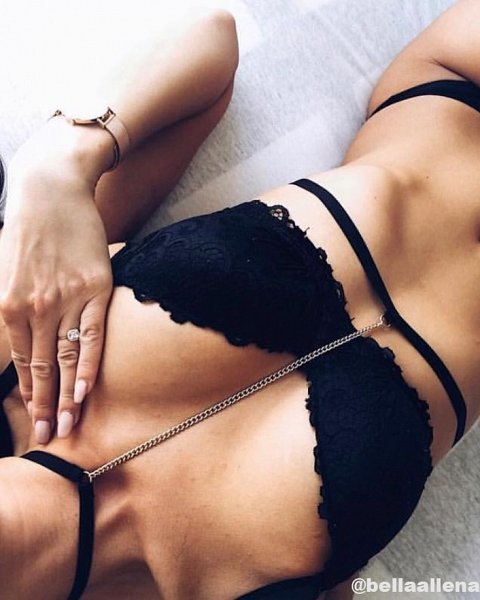 Subtelna ozdobaWiosna nieśmiało do nas przybywa. Dlatego jest to doskonały czas na skompletowanie nowej garderoby na wiosnę. Warto znaleźć w niej miejsce na oryginalny biustonosz z paseczkami, który doda nowoczesnego charakteru. Jest to nietypowe spojrzenie na tradycyjną bieliznę. Dzięki temu wyróżnisz się z tłumu i podkreślisz swój indywidualny styl. Doskonale sprawdzi się do pracy, szkoły oraz na romantyczną randkę. Możesz połączyć go z elegancką koszulą, klasyczną sukienką lub zwiewną koszulką. Jest to niebanalna ozdoba, która może zastąpić zwykły łańcuszek czy naszyjnik. Pokaż swój swoje wiosenne oblicze!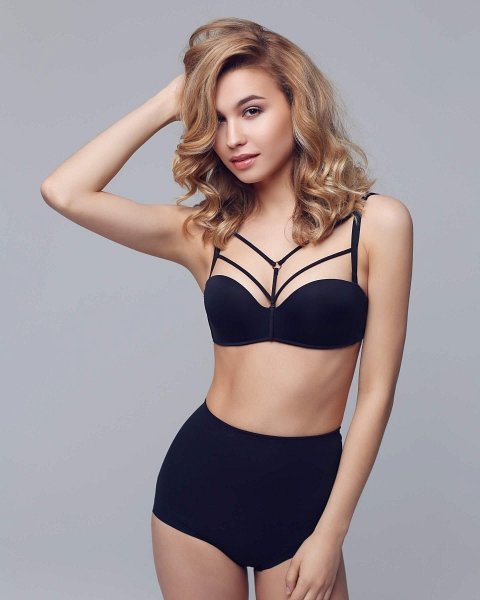 Gdzie kupić biustonosz z paseczkami?Biustonosz z paseczkami dostępny jest w sklepie internetowym Promees, który specjalizuje się w nowoczesnym podejściu do projektowania bielizny. Zapewniamy najwyższą jakość materiałów oraz precyzyjne wykonanie. Dzięki temu stanik idealnie przylega do ciała, nie obciera oraz podtrzymuje biust. Tym samym w prosty sposób podkreślisz swój uwodzicielski charakter.